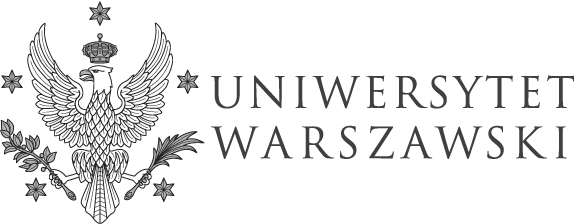 Wydział Lingwistyki StosowanejInstytut Komunikacji Specjalistycznej i InterkulturowejZakład Kulturologii Wschodnioeuropejskiej«Пресса в русском историко-литературном процессе»,10-11.12.2015 г.В рамках заявленной тематики предполагаем обсуждение следующих проблем:Пресса как литературно-коммуникативный институтистория массовых коммуникацийкоммуникационные стратегии монополизм в формировании сознания культурная «миссия» в формировании вкусов публикиинструмент  демократии и/или символического угнетениявласть (правительственные инстанции) и формы принужденияобщественное мнениеформирование литературных канонов и репутаций «серьезная» и «желтая» («бульварная») пресса(не)зависимость от коммерциализации (не)зависимость от плебисцитацензура как государственный регулятор информации и контроля видимая/невидимая, сознательная/неосознанная цензураполемика как форма литературной и идеологической борьбыконкуренция современный кризис чтения и проблема «вымирания» прессыПериодика и художественная литературапроблемы типологии периодических изданий«художественное» в конструировании газет и журналов писательская публицистикапрагматика и поэтика публицистических жанровмодификации публицистических жанровжурнализм как творческая установка писателя«литературная» журналистика публицистические жанры как элемент литературного произведенияпроизведения «на стыке» художественной литературы и публицистики по типу «Дневника писателя» Ф. М. Достоевскогоисторически правдивый факт и «установка на подлинность» (Л. Гинзбург) литературный текст в периодическом изданиивзаимоотношения писателей и редакторов/издателейписатель как цензор/редактор/издательПресса и трансфер культур: русско-польские/польско-русские связи«чужая» культура в локальной прессе и механизмы ее представления диалог культур как форма межнациональных коммуникаций аккультурации личности к инокультурной среде как изменение социальных установок, ролевого поведения, аксиологических ориентаций основные стратегии аккультурации: «культурный шок», сепарация, маргинализация, ассимиляция, интеграция динамика этнокультурных стереотипов в русско-польском культурно-политическом взаимодействии